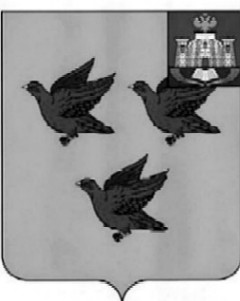 РОССИЙСКАЯ ФЕДЕРАЦИЯОРЛОВСКАЯ ОБЛАСТЬАДМИНИСТРАЦИЯ ГОРОДА ЛИВНЫПОСТАНОВЛЕНИЕ20 июля 2023 года                                                                                                № 66 г. ЛивныОб организации оказания муниципальных услуг в социальной сфере при формировании муниципального социального заказа на оказание муниципальных услуг в социальной сфере на территории города Ливны   	В соответствии с частью 3 статьи 28 Федерального закона от 13 июля 2020 года № 189-ФЗ «О государственном (муниципальном) социальном заказе на оказание государственных (муниципальных) услуг в социальной сфере» (далее – Федеральный закон), постановлением Правительства Российской Федерации от 13 октября 2020 года № 1678 «Об утверждении общих требований к принятию решений органами государственной власти субъектов Российской Федерации (органами местного самоуправления) об организации оказания государственных (муниципальных) услуг в социальной сфере» администрация города Ливны п о с т а н о в л я е т: 	1. Организовать на территории города Ливны оказание муниципальных услуг в социальной сфере (далее также - муниципальные услуги) по направлению деятельности «Реализация дополнительных образовательных программ» (за исключением дополнительных предпрофессиональных программ в области искусств)  в соответствии  с  положениями Федерального  закона  от 13 июля 2020 года № 189-ФЗ «О государственном (муниципальном) социальном заказе на оказание государственных (муниципальных) услуг в социальной сфере» (далее также - Федеральный закон).	2. Определить администрацию города Ливны уполномоченным органом, утверждающим муниципальный социальный заказ на оказание муниципальных услуг в социальной сфере.	3. Установить, что:1) в рамках реализации мероприятий федерального проекта «Успех каждого ребенка»  национального проекта «Образование» в части внедрения на территории города Ливны системы персонифицированного финансирования дополнительного образования детей в 2023 - 2024 годах осуществляется формирование и исполнение муниципального социального заказа на оказание муниципальных услуг в соответствии с Федеральным законом по указанному в пункте 1 настоящего постановления направлению деятельности с использованием способа отбора исполнителей муниципальных услуг, предусмотренного пунктом 1 части 2 статьи 9 Федерального закона;2) применение указанного в подпункте 1 настоящего пункта способа отбора исполнителей муниципальных услуг осуществляется в отношении муниципальной услуги, утвержденной приложением 1 к настоящему постановлению, оказываемой исполнителями услуг (за исключением образовательных организаций дополнительного образования детей со специальными наименованиями «детская школа искусств», «детская музыкальная школа», «детская художественная школа»).4. Утвердить:Перечень муниципальных услуг в социальной сфере, включенных в муниципальные социальные заказы, по которым исполнителей планируется определять путем отбора исполнителей муниципальных услуг в социальной сфере, согласно приложению 1 к настоящему постановлению;План апробации механизмов организации оказания муниципальных услуг в социальной сфере на территории города Ливны согласно приложению 2 к настоящему постановлению;значения показателей эффективности организации оказания муниципальных услуг в социальной сфере в соответствии с Федеральным законом от 13 июля 2020 года № 189-ФЗ «О государственном (муниципальном) социальном заказе на оказание государственных (муниципальных) услуг в социальной сфере» согласно приложению 3 к настоящему постановлению.5. В целях определения порядка информационного обеспечения организации оказания муниципальных услуг на территории города Ливны определить:5.1. Перечень документов, обмен которыми между уполномоченными органами, потребителями услуг, исполнителями услуг, участниками отбора исполнителей услуг, иными юридическими и физическими лицами осуществляется в форме электронных документов:1) муниципальный социальный заказ на оказание муниципальных услуг в социальной сфере;2) отчет об исполнении муниципального социального заказа на оказание муниципальных услуг в социальной сфере;3) заявка исполнителя услуг на включение в реестр исполнителей муниципальных услуг в социальной сфере в соответствии с социальным сертификатом;4) соглашение о финансовом обеспечении (возмещении) затрат, связанных с оказанием муниципальной услуги в социальной сфере в соответствии с социальным сертификатом на получение муниципальной услуги;5) заявление потребителя услуг на оказание муниципальной услуги в социальной сфере в соответствии с социальным сертификатом на получение муниципальной услуги;6) социальный сертификат на получение муниципальной услуги; 7) договор между исполнителем муниципальной услуги и потребителем услуг, имеющим право на получение муниципальной услуги в соответствии с социальным сертификатом. 5.2. Государственные информационные системы, используемые в целях организации оказания муниципальных услуг в социальной сфере:− государственная интегрированная информационная система управления общественными финансами «Электронный бюджет»;− федеральная государственная информационная система «Единый портал муниципальных и муниципальных услуг (функций)»;− автоматизированная информационная система «Навигатор дополнительного образования детей Орловской области»;− единая автоматизированная информационная система сбора и анализа данных по учреждениям, программам, мероприятиям дополнительного образования и основным статистическим показателям охвата детей дополнительным образованием в субъектах Российской Федерации.6. Информация и документы, формируемые с использованием информационных систем:1) заявка исполнителя муниципальных услуг в социальной сфере на включение в реестр исполнителей услуг в социальной сфере по социальному сертификату на получение муниципальной услуги в социальной сфере;2) соглашение о финансовом обеспечении (возмещении) затрат, связанных с оказанием муниципальной услуги в социальной сфере в соответствии с социальным сертификатом на получение муниципальной услуги;3) заявление потребителя услуг на оказание муниципальной услуги в соответствии с социальным сертификатом на получение муниципальной услуги;4) социальный сертификат на получение муниципальной услуги;5) договор между исполнителем муниципальной услуги и потребителем услуг, имеющим право на получение муниципальной услуги в соответствии с социальным сертификатом.7. Формирование и утверждение в 2023 году муниципального социального заказа на оказание муниципальных услуг в социальной сфере осуществляются на бумажном носителе. Формирование соглашения о финансовом обеспечении (возмещении) затрат, связанных с оказанием муниципальной услуги в социальной сфере в соответствии с социальным сертификатом на получение муниципальной услуги, в 2023 году осуществляется на бумажном носителе в случае отсутствия технической возможности формирования его в форме электронного документа с использованием автоматизированной информационной системы «Навигатор дополнительного образования детей Орловской области».8. Обмен документами, предусмотренными Федеральным законом, принятыми в соответствии с ним иными нормативными правовыми актами Российской Федерации, Орловской области, города Ливны между органами администрацией города Ливны, потребителями муниципальных услуг, исполнителями муниципальных услуг, участниками отбора исполнителей муниципальных услуг, иными юридическими и физическими лицами в 2023 году осуществляется на бумажном носителе.9. Подписание электронных документов, формирование, утверждение, обработка которых и обмен которыми обеспечиваются с использованием сайтов, указанных в подпункте 5.2 пункта 2 настоящего постановления, осуществляется с использованием усиленной квалифицированной электронной подписи лица, имеющего право действовать от имени уполномоченного органа, исполнителя услуг.10. Информация и документы, формирование которых предусмотрено Федеральным законом, подлежат размещению в федеральной государственной информационной системе «Единый портал государственных и муниципальных услуг (функций)» в соответствии с Бюджетным кодексом Российской Федерации в следующем порядке:уполномоченный орган, утверждающий муниципальный социальный заказ на оказание муниципальных услуг, направляет информацию и документы в течение 3 рабочих дней со дня формирования муниципального социального заказа на оказание муниципальных услуг в финансовое управление администрации города Ливны;Финансовое управление администрации города Ливны осуществляет формирование и направление информации в государственную интегрированную информационную систему управления общественными финансами «Электронный бюджет» и представление ее для обработки и публикации на едином портале бюджетной системы Российской Федерации в информационно-телекоммуникационной сети Интернет в сроки, установленные Министерством финансов Российской Федерации;уполномоченный орган, утверждающий муниципальный социальный заказ на оказание муниципальных услуг, в срок не позднее 3 рабочих дней со дня его утверждения размещает социальный заказ на оказание муниципальных услуг на своем официальном сайте в информационно-телекоммуникационной сети Интернет.11. Опубликовать настоящее постановление в газете «Ливенский вестник» и разместить на официальном сайте администрации города в сети Интернет.12. Контроль за исполнением настоящего постановления возложить на заместителя главы администрации города по социальным вопросам.Глава города								       С.А. ТрубицинПриложение 1к постановлениюадминистрации города Ливныот 20 июля 2023 г. № 66Перечень муниципальных услуг в социальной сфере, включенных в муниципальный социальный заказ, по которым исполнителей планируется определять путем отбора исполнителей муниципальной услуги в социальной сфереНаименование: реализация дополнительных общеразвивающих программ для детей.Уникальный номер услуги: 804200О.99.0.ББ52АА01000.Приложение 2к постановлениюадминистрации города Ливныот 20 июля 2023 г. № 66План апробации механизмов организации оказания муниципальных услуг в социальной сфере на территории города ЛивныПриложение 3к постановлениюадминистрации города Ливныот 20 июля 2023 г. № 66Значения показателей эффективности организации оказания муниципальных услуг в социальной сфере в соответствии с Федеральным законом от 13 июля 2020 года №189-ФЗ "О государственном (муниципальном) социальном заказе на оказание государственных (муниципальных) услуг в социальной сфере"№п/пЭтап апробацииМероприятиеСрок исполненияРезультатОтветственные исполнители1234561Проведение организационных мероприятий в целях реализации положений Федерального закона от 13 июля 2020 года N 189-ФЗ "О государственном (муниципальном) социальном заказе на оказание государственных (муниципальных) услуг в социальной сфере" (далее - Федеральный закон)1.1. Организация размещения информации и документов, формирование которых предусмотрено Федеральным законом, на едином портале бюджетной системы Российской Федерации в информационно-телекоммуникационной сети Интернет в соответствии с бюджетным законодательством Российской Федерации (далее – Единый портал бюджетной системы)1 сентября 2023 годаРазмещение информации и документов на Едином портале бюджетной системы организованоУправление общего образования администрации города 1Проведение организационных мероприятий в целях реализации положений Федерального закона от 13 июля 2020 года N 189-ФЗ "О государственном (муниципальном) социальном заказе на оказание государственных (муниципальных) услуг в социальной сфере" (далее - Федеральный закон)1.2. Обеспечение заключения соглашения об оказании муниципальных услуг с исполнителями муниципальных услуг в социальной сфере по направлению деятельности "Реализация дополнительных образовательных программ" (за исключением дополнительных предпрофессиональных программ в области искусств) (далее  - муниципальная услуга, услуга) в электронной форме1 сентября 2023 годаЗаключение соглашения с исполнителями услуг в электронной форме обеспеченоУправление общего образования администрации города 2Нормативное правовое обеспечение2.1. Разработка проекта постановления администрации города Ливны об утверждении порядка формирования муниципальных социальных заказов на оказание муниципальных услуг в социальной сфере, отнесенных к полномочиям органов местного самоуправления города Ливны1 сентября 2023 годаАкт разработанУправление общего образования администрации города 2Нормативное правовое обеспечение2.2. Разработка проекта постановления администрации города Ливны об утверждении формы и сроков формирования отчета об исполнении муниципальных социальных заказов на оказание муниципальных услуг в социальной сфере, отнесенных к полномочиям органов местного самоуправления города Ливны1 сентября 2023 годаАкт разработанУправление общего образования администрации города 2Нормативное правовое обеспечение2.3. Разработка проекта постановления администрации города Ливны об утверждении порядка формирования реестра исполнителей муниципальной услуги в социальной сфере по социальному сертификату 1 сентября 2023 годаАкт разработанУправление общего образования администрации города 2Нормативное правовое обеспечение2.4. Разработка проекта постановления администрации города Ливны об утверждении порядка формирования в электронном виде социальных сертификатов на получение муниципальных услуг в социальной сфере, отнесенных к полномочиям органов местного самоуправления города Ливны1 сентября 2023 годаАкт разработанУправление общего образования администрации города 2Нормативное правовое обеспечение2.5. Разработка проекта постановления администрации города Ливны о порядке предоставления субсидий в целях финансового обеспечения (возмещения) затрат, связанных с оказанием муниципальной услуги в социальной сфере в соответствии с социальным сертификатом 1 сентября 2023 годаАкт разработанУправление общего образования администрации города 2.6. Разработка проекта постановления администрации города Ливны об утверждении правил заключения в электронной форме и подписания усиленной квалифицированной электронной подписью лица, имеющего право действовать от имени соответственно уполномоченного органа, исполнителя муниципальных услуг в социальной сфере, соглашений о финансовом обеспечении (возмещении) затрат, связанных с оказанием муниципальных услуг в социальной сфере в соответствии с социальным сертификатом 1 сентября 2023 годаАкт разработанУправление общего образования администрации города 2.7. Разработка проекта постановления администрации города Ливны об иных условиях, включаемых в договор, заключаемый исполнителем муниципальных услуг в социальной сфере с потребителем муниципальных услуг в социальной сфере в целях оказания муниципальных услуг в социальной сфере, отнесенных к полномочиям органов местного самоуправления1 сентября 2023 годаАкт разработанУправление общего образования администрации города 3Решение о муниципальных услугах, исполнители которых будут определены по результатам отбора исполнителей услуг3.1. Формирование, утверждение и размещение муниципального социального заказа на оказание муниципальной услуги1 сентября 2023 годаМуниципальный социальный заказ утвержден и размещенУправление общего образования администрации города 4Отбор исполнителей услуг4.1. Проведение отбора исполнителей на оказание муниципальной услуги, формирование реестра исполнителей муниципальной услуги в социальной сфере по социальному сертификату До 1 сентября 2023 годаОтбор проведенУправление общего образования администрации города4Отбор исполнителей услуг4.2. Заключение соглашений о финансовом обеспечении (возмещении) затрат, связанных с оказанием государственных услуг в социальной сфере в соответствии с социальным сертификатом на получение государственной услуги в социальной сфере в целях исполнения государственного социального заказа на оказание государственной услугиДо 1 сентября 2023 годаСоглашения заключеныУправление общего образования администрации города5Система мониторинга и оценки результатов оказания муниципальных услуг5.1. Разработка системы мониторинга и оценки результатов оказания муниципальных услугДекабрь 2023 годаМетодические рекомендации по системе мониторинга и оценке результатов оказания муниципальных услуг утвержденыУправление общего образования администрации города№п/пЦельТип индикатораИндикаторБазовая величинаЦелевой индикаторОтветственный исполнитель12345671Улучшение условий для оказания муниципальных услуг по направлению деятельности "Реализация дополнительных образовательных программ" (за исключением дополнительных предпрофессиональных программ в области искусств) (далее также – муниципальная услуга, услуга) некоммерческими организациямиПроцессОбщее количество некоммерческих организаций, оказывающих муниципальные  услуги в социальной сфере, которым предоставляется поддержка (в том числе обучение, налоговые льготы и т.п.), единицЗначение: будет определено по результатам профакторного анализагод:2023Значение: будет определено по результатам профакторного анализагод:2024Управление общего образования администрации города1Улучшение условий для оказания муниципальных услуг по направлению деятельности "Реализация дополнительных образовательных программ" (за исключением дополнительных предпрофессиональных программ в области искусств) (далее также – муниципальная услуга, услуга) некоммерческими организациямиПромежуточный результатОбщее количество некоммерческих организаций, оказывающих муниципальные услуги в социальной сфере, единицЗначение: будет определено по результатам профакторного анализа         год:2023Значение: будет определено по результатам профакторного анализагод:2024Управление общего образования администрации города1Итоговый результатКоличество некоммерческих организаций, оказывающих муниципальные услуги в социальной сфере, выбранные для апробации механизмов организации оказания муниципальных услуг в социальной сфере в соответствии с Федеральным законом от 13 июля 2020 года N 189-ФЗ "О государственном (муниципальном) социальном заказе на оказание государственных (муниципальных) услуг в социальной сфере" (далее соответственно - Федеральный закон, апробация), единицЗначение: будет определено по результатам профакторного анализа        год:2023Значение: будет определено по результатам профакторного анализагод:2024Управление общего образования администрации городаиз них количество некоммерческих организаций, которым предоставляется муниципальная поддержка (в том числе обучение, налоговые льготы и т.п.), единиц2Усиление конкуренции при выборе негосударственных исполнителей муниципальных услугПромежуточный результатКоличество юридических лиц, индивидуальных предпринимателей, физических лиц - производителей товаров, работ, услуг, участвовавших в процедурах отбора исполнителей муниципальных услуг в социальной сфере (далее - исполнитель услуг) в целях оказания муниципальных услуг в социальной сфере, выбранных для апробацииЗначение: будет определено по результатам профакторного анализагод:2023Значение: будет определено по результатам профакторного анализагод:2024Управление общего образования администрации городаУсиление конкуренции при выборе негосударственных исполнителей муниципальных услугиз них количество юридических лиц, индивидуальных предпринимателей, физических лиц - производителей товаров, работ, услуг, включенных в реестр исполнителей муниципальных  услуг по социальному сертификату, выбранных для апробацииИтоговый результатДоля юридических лиц, не являющихся муниципальными учреждениями, индивидуальных предпринимателей, физических лиц - производителей товаров, работ, услуг, имеющих высокий уровень потенциала для конкуренции с муниципальными учреждениями при отборе исполнителей услуг в целях оказания муниципальных  услуг в социальной сфере, выбранных для апробации, в общем объеме организаций, оказывающих услугиЗначение: будет определено по результатам профакторного анализагод:2023Значение: будет определено по результатам профакторного анализагод:2024Управление общего образования администрации города3Увеличение охвата услугами/доступа к услугамПроцесс Информационная кампания для потребителей муниципальных услуг в социальной сфере (далее - потребитель услуг) и исполнителей услугЗначение: будет определено по результатам профакторного анализа        год:2023Значение: будет определено по результатам профакторного анализагод:2024Управление общего образования администрации города3Увеличение охвата услугами/доступа к услугамПромежуточный результатОбщее количество юридических лиц, индивидуальных предпринимателей, физических лиц - производителей товаров, работ, услуг, оказывающих муниципальные услуги в социальной сфере, выбранных для апробации, единицЗначение: будет определено по результатам профакторного анализагод:2023Значение: будет определено по результатам профакторного анализагод:2024Управление общего образования администрации города3Увеличение охвата услугами/доступа к услугамиз них количество юридических лиц, не являющихся муниципальными учреждениями, индивидуальных предпринимателей, физических лиц - производителей товаров, работ, услуг, единицИтоговый результатОбщее количество потребителей муниципальных услуг в социальной сфере, выбранных для апробации, человекЗначение: будет определено по результатам профакторного анализагод:2023Значение: будет определено по результатам профакторного анализагод:2024Управление общего образования администрации городаКоличество потребителей услуг, получивших муниципальную  услугу в социальной сфере, выбранную для апробации, у исполнителей услуг, не являющихся муниципальными учреждениями, человекЗначение: будет определено по результатам профакторного анализагод:2023Значение: будет определено по результатам профакторного анализагод:2024Управление общего образования администрации города4Повышение качества оказанных услугПроцессОпределение стандартов (порядков) оказания муниципальных  услуг в социальной сфере, выбранных для апробации, и минимальных требований к качеству их оказанияЗначение: будет определено по результатам профакторного анализагод:2023Значение: будет определено по результатам профакторного анализагод:2024Управление общего образования администрации города4Повышение качества оказанных услугПроцесс Создание системы мониторинга и оценки (в т.ч. информационной системы при наличии возможности) качества оказания муниципальных услуг в социальной сфере, выбранных для апробацииЗначение: будет определено по результатам профакторного анализагод:2023Значение: будет определено по результатам профакторного анализагод:2024Управление общего образования администрации города4Повышение качества оказанных услугПромежуточный результатКоличество юридических лиц, индивидуальных предпринимателей, физических лиц - производителей товаров, работ, услуг, оказывающих муниципальные услуги в социальной сфере, выбранные для апробации, проводящих мониторинг оказания таких услуг в соответствии со стандартом (порядком) оказания муниципальных услуг в социальной сфере, единицЗначение: будет определено по результатам профакторного анализагод:2023Значение: будет определено по результатам профакторного анализагод:2024Управление общего образования администрации городаИтоговый результатДоля соответствия показателей, определенных в рамках мероприятий по проведению мониторинга оказания муниципальных услуг в социальной сфере, выбранных для апробации, показателям, включенным в чек-лист, определенная в ходе указанного мониторинга, процентЗначение: будет определено по результатам профакторного анализагод:2023Значение: будет определено по результатам профакторного анализагод:2024Управление общего образования администрации города5Рост удовлетворенности граждан оказанием муниципальных услуг в социальной сфереПроцесс Создание механизмов обратной связи исполнителей услуг с потребителями услуг, которым указанные исполнители услуг оказали муниципальные услуги в социальной сфере, выбранные для апробацииЗначение: будет определено по результатам профакторного анализагод:2023Значение: будет определено по результатам профакторного анализагод:2024Управление общего образования администрации городаРост удовлетворенности граждан оказанием муниципальных услуг в социальной сфереПромежуточный результатКоличество исполнителей услуг, оказывающих муниципальные  услуги в социальной сфере, выбранные для апробации, проводящих мониторинг удовлетворенности потребителей услуг, которым указанные исполнители оказали муниципальные  услуги в социальной сфере, выбранные для апробации, качеством оказанных услугЗначение: будет определено по результатам профакторного анализагод:2023Значение: будет определено по результатам профакторного анализагод:2024Управление общего образования администрации городаИтоговый результатПроцент потребителей услуг, удовлетворенных качеством муниципальных услуг в социальной сфере, выбранных для апробации, оказанных исполнителями услуг, от общего числа потребителей услуг, определенный по результатам мониторинга удовлетворенности потребителей услугЗначение: будет определено по результатам профакторного анализагод:2023Значение: будет определено по результатам профакторного анализагод:2024Управление общего образования администрации города